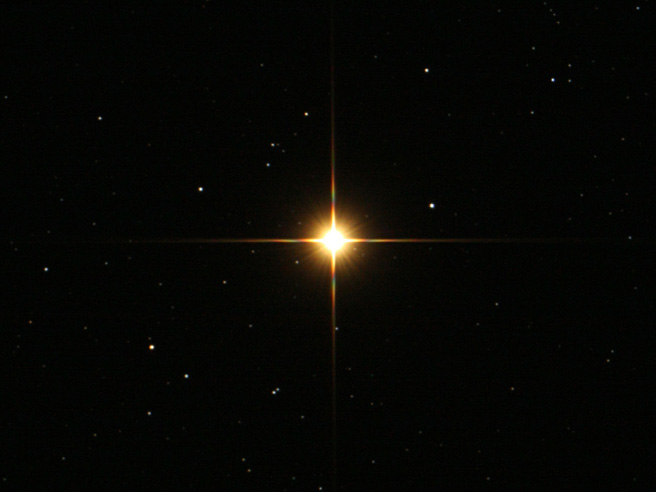 　朝夕，涼しく感じる季節になってきました。万全な体調で行事に臨めるように，体調管理をしっかり行っていきたいと思います。野外活動に向けて，係や班の仕事，荷物の準備など，できる限り自分の力で準備していきたいと思います。　・（の）：のびるんdeスクール○Tungkol sa Educational Outdoor activity (camping)野外教育活動について・Ngayong taon, ang educational outdoor activity ay uuwi rin sa araw na iyon, Napagpasyahan namin walang gaganaping explanation briefing. ・今年度は，野外教育活動が日帰りになったため，説明会を行わないことになりました。・Ang tungkol sa schedule at gagamiting sangkap sa araw ng camping ay ipapamahagi sa susunopd na araw. ・日程や使用食材などの案内を後日配付いたします。・Ang advance health questionnaire ay ipapamahagi sa October 23 at kailangan isumite hanggang October 30 lamang.　・事前健康調査票・・・１０月２３日配付予定，１０月３０日までに提出月火水木金土日１2３４５６７８・全校朝会・（の）・６年修学旅行(1日目)・（の）・６年修学旅行(2日目)・（の）９101112131415スポーツの日・特別日課・（の）・委員会・校内競書会・（の）１6１71819202122・学校訪問・（の）・３時間授業・就学時健康診断・就学時健康診断予備日
・（の）豊橋まつり豊橋まつり23242526272829・（の）・芸術鑑賞会・５時間授業・通学団会・通学団下校・特別日課・（の）303111/1２345・全校朝会・（の）	・（の）文化の日